В соответствии со статьей 39 Градостроительного кодекса Российской Федерации, решением Совета депутатов города Новосибирска от 24.06.2009 № 1288 «О Правилах землепользования и застройки города Новосибирска», на основании заключения по результатам публичных слушаний по вопросам предоставления разрешений на условно разрешенный вид использования земельного участка или объекта капитального строительства от 03.07.2018, рекомендаций комиссии по подготовке проекта правил землепользования и застройки города Новосибирска о предоставлении и об отказе в предоставлении разрешений на условно разрешенный вид использования земельного участка или объекта капитального строительства от 10.07.2018, руководствуясь Уставом города Новосибирска, ПОСТАНОВЛЯЮ:1. Предоставить закрытому акционерному обществу «Спас на воде «Наутилус» разрешение:на условно разрешенный вид использования земельного участка в границах территории кадастрового квартала 54:35:064405 площадью 11277 кв. м, расположенного по адресу (местоположение): Российская Федерация, Новосибирская область, город Новосибирск, ул. Стартовая, 42в, и объекта капитального строительства (зона озеленения (Р-2)) – «коммунальное обслуживание (3.1) – стоянки»;на условно разрешенный вид использования земельного участка в границах территории кадастровых кварталов 54:35:064350, 54:35:064400 площадью 8995 кв. м, расположенного по адресу (местоположение): Российская Федерация, Новосибирская область, город Новосибирск, ул. Стартовая, 42б, и объекта капитального строительства (зона озеленения (Р-2)) – «коммунальное обслуживание (3.1) – стоянки»;на условно разрешенный вид использования земельного участка в границах территории кадастрового квартала 54:35:064405 площадью 23378 кв. м, расположенного по адресу (местоположение): Российская Федерация, Новосибирская область, город Новосибирск, ул. Стартовая, 42а, и объекта капитального строительства (зона озеленения (Р-2)) – «гидротехнические сооружения (11.3) – берегозащитные сооружения»;на условно разрешенный вид использования земельного участка в границах территории кадастрового квартала 54:35:064405 площадью 20901 кв. м, расположенного по адресу (местоположение): Российская Федерация, Новосибирская область, город Новосибирск, ул. Стартовая, 42, и объекта капитального строительства (зона озеленения (Р-2)) – «коммунальное обслуживание (3.1) – стоянки».2. Департаменту строительства и архитектуры мэрии города Новосибирска разместить постановление на официальном сайте города Новосибирска в информационно-телекоммуникационной сети «Интернет».3. Департаменту информационной политики мэрии города Новосибирска обеспечить опубликование постановления. 4. Контроль за исполнением постановления возложить на заместителя мэра города Новосибирска - начальника департамента строительства и архитектуры мэрии города Новосибирска.Семенихина2275448ГУАиГ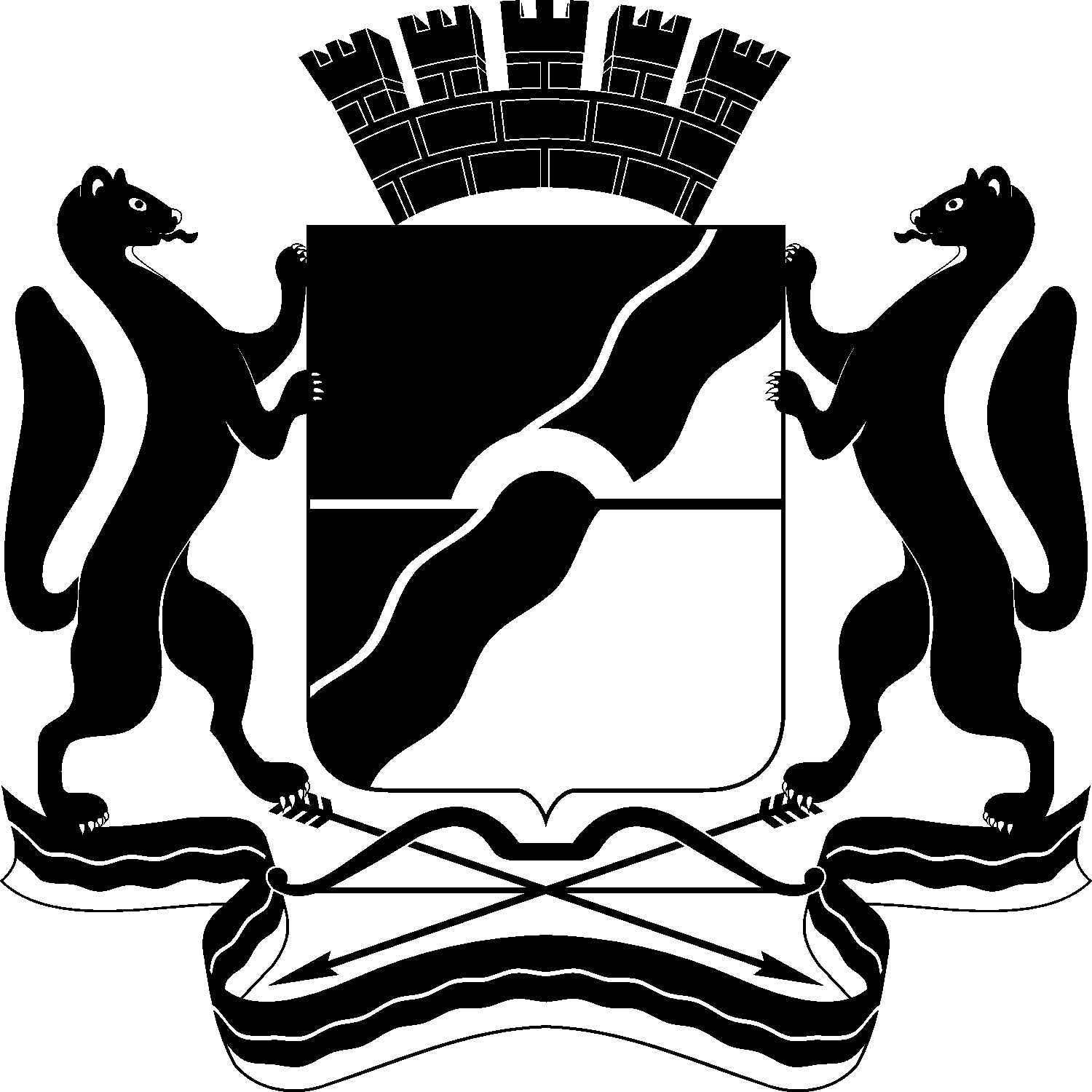 МЭРИЯ ГОРОДА НОВОСИБИРСКАПОСТАНОВЛЕНИЕОт  	  13.07.2018		№     2543     	О предоставлении закрытому акционерному обществу «Спас на воде «Наутилус» разрешения на условно разрешенный вид использования земельных участков и объектов капитального строительстваИсполняющий обязанности мэра города НовосибирскаГ. П. Захаров